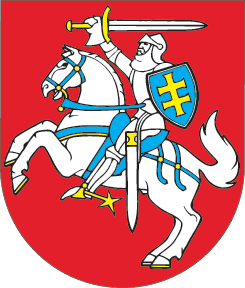 LIETUVOS RESPUBLIKOSASMENS SVEIKATOS PRIEŽIŪROS PRAKTIKOS ĮSTATYMO NR. XIII-3222 2 IR 3 STRAIPSNIŲ PAKEITIMOĮSTATYMAS2021 m. birželio 17 d. Nr. XIV-427Vilnius1 straipsnis. 2 straipsnio pakeitimas1. Pakeisti 2 straipsnio 3 dalį ir ją išdėstyti taip: „3. Asmens sveikatos priežiūros specialistas – ergoterapeutas, išplėstinės praktikos vaistininkas, kineziterapeutas, gydomojo masažo specialistas, medicinos psichologas, medicinos genetikas, medicinos biologas, biomedicinos technologas, radiologijos technologas, dietistas, optometrininkas, paramedikas, skubiosios medicinos pagalbos paramedikas.“2. Papildyti 2 straipsnį nauju 7 punktu:„7. Gydomojo masažo specialistas – asmuo, įgijęs gydomojo masažo specialisto profesinę kvalifikaciją.“3. Buvusius 2 straipsnio 7–18 punktus laikyti atitinkamai 8–19 punktais.4. Pripažinti netekusiu galios 2 straipsnio 10 punktą.2 straipsnis. 3 straipsnio pakeitimasPakeisti 3 straipsnio 6 dalį ir ją išdėstyti taip:„6. Gydomojo masažo specialisto profesinė kvalifikacija įgyjama baigus masažuotojo formaliojo profesinio mokymo programą ir papildomą gydomojo masažo profesinio mokymo modulį.“3 straipsnis. Įstatymo įsigaliojimas, įgyvendinimas ir taikymas1. Šis įstatymas, išskyrus šio straipsnio 2 dalį, įsigalioja 2021 m. lapkričio 1 d.2. Lietuvos Respublikos sveikatos apsaugos ministras iki 2021 m. spalio 31 d. priima šio įstatymo įgyvendinamuosius teisės aktus.3. Gydomojo masažo specialisto profesinę kvalifikaciją turintiems asmenims prilyginami asmenys, iki 2023 m. liepos 1 d. įgiję masažuotojo profesinę kvalifikaciją pagal iki šio įstatymo įsigaliojimo dienos patvirtintas masažuotojo formaliojo profesinio mokymo programas, jeigu mokytis pagal šias programas jie pradėjo iki šio įstatymo įsigaliojimo.4. Iki šio įstatymo įsigaliojimo dienos išduotos asmens sveikatos priežiūros praktikos licencijos, suteikiančios teisę verstis asmens sveikatos priežiūros praktika pagal masažuotojo profesinę kvalifikaciją, suteikia teisę verstis asmens sveikatos priežiūros praktika pagal gydomojo masažo specialisto profesinę kvalifikaciją.Skelbiu šį Lietuvos Respublikos Seimo priimtą įstatymą.Respublikos Prezidentas	Gitanas Nausėda